  Mesto Nová Dubnica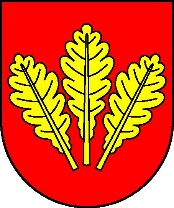       Mestský úrad, Trenčianska 45/41, 018 51  Nová DubnicaČíslo: OSO/2023		                                                                      Nová Dubnica, 9.11.2023Uznesenie  Mestského zastupiteľstva v Novej Dubnici zo dňa  8. novembra  20234.  Schválenie nových Zásad hospodárenia s majetkom mesta Nová DubnicaU z n e s e n i e  č. 88Mestské zastupiteľstvo na základe prerokovaného materiáluA/   r u š íZásady hospodárenia s majetkom Mesta Nová Dubnica, ktoré určilo Mestské zastupiteľstvo Uznesením č. 4/2012  zo dňa 13.02.2012  v znení  Dodatkov č. 1 až 15: Dodatok č. 1 bol schválený MsZ dňa 24.09.2012 uznesením č. 86, Dodatok č. 2 bol schválený MsZ  dňa 19.11.2012  uznesením č. 115 ,  Dodatok  č. 3  bol  schválený MsZ dňa  27.02.2013 uznesením  č. 15 ,   Dodatok  č.  4  bol  schválený  MsZ  dňa  26.06.2013  uznesením  č. 57  a  Dodatok  č.  5   bol   schválený  MsZ  dňa  13.11.2013  uznesením  č.  106,  Dodatok  č. 6  bol schválený  MsZ  dňa  30.04.2014  uznesením  č. 34,  Dodatok  č. 7   bol  schválený  MsZ  dňa 24.06.2015  uznesením č. 63, Dodatok  č. 8   bol  schválený  MsZ  dňa 04.11.2015  uznesením č. 122,  Dodatok  č. 9   bol  schválený  MsZ  dňa 12.01.2015  uznesením č. 4,  Dodatok  č. 10   bol  schválený  MsZ  dňa 20.02.2019  uznesením č. 4, Dodatok  č. 11 bol  schválený  MsZ  dňa 17.04.2019 uznesením č. 18, Dodatok č. 12 bol  schválený  MsZ  dňa 26.06.2019  uznesením č. 39, Dodatok č. 13 bol  schválený  MsZ  dňa 15.04.2020  uznesením č. 25, Dodatok č. 14 bol  schválený  MsZ  dňa 28.09.2022  uznesením č. 66, Dodatok č. 15 bol  schválený  MsZ  dňa 22.02.2023  uznesením č. 12.B/   u r č u j e Zásady hospodárenia s majetkom mesta Nová Dubnica, ktoré tvoria Prílohu č. 1 tohto návrhu uznesenia.                                                         Ing. Peter  Marušinec
             primátor	Za správnosť:Ing. Dana Šťastnávedúca organizačno-správneho oddelenia 